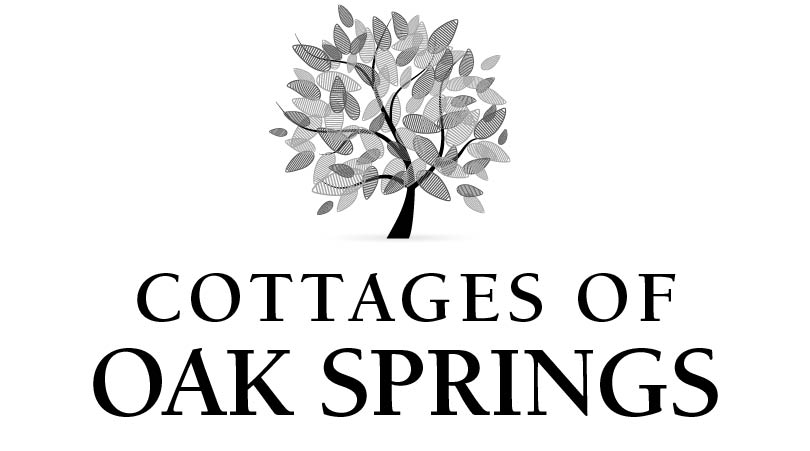 1900 Woodgate Drive   Waco, Texas   76712Phone:  (254) 666-2636  ▪   Fax:  (254) 666-5736   <DATE><Recipient><Recipient Address><Unit#><Recipient City, State and Zip>RE: <SUBJECT>Dear Ms. / Mr. <Last Name of Recipient>,Thank you,<Property Manager Name>Property Manager